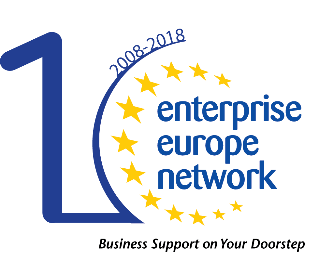 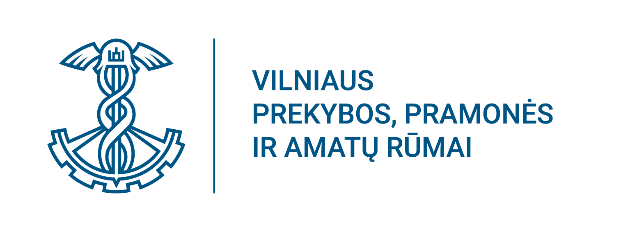 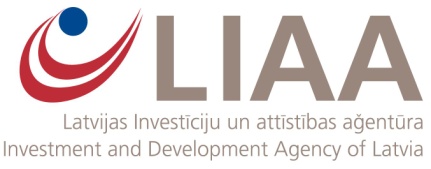 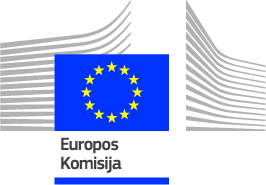 Latvijos įmonių, dalyvaujančių verslo misijoje 2018-05-10, sąrašasAsmens, dalyvausiančio susitikimuose, kontaktiniai duomenys: 
Įmonė: ..............................................................................................Vardas, pavardė: ..............................................................................Pareigos: ..........................................................................................Adresas: ...........................................................................................Tel.: ..................................................................................................El. pašto adresas: .............................................................................Interneto svetainės adresas: .............................................................PavadinimasInternetine svetaineGaminama produkcijaKokių partnerių ieško LietuvojeĮmonės aprašymas ir produkcijaPažymėkite įmonę, su kuria norite susitiktiMAISTAS IR GĖRIMAIMAISTAS IR GĖRIMAI1SIA „MOTTRA“www.mottra.lvEršketų auginimas ir eršketų ikrų (juodasis kaviaras) gavyba/gamyba/šalto rūkymo eršketo filė gaminiai- BalykMaisto parduotuvių prekybos tinklai,  įvairios gurmanų parduotuvės, restoranai ir viešbučiai ir kt.Žuvininkystės ūkis „Mottra“ yra vienas moderniausių uždaro cirkuliacinio tipo ūkių pasaulyje. Šios įmonės produktai ypatingi tuo, kad yra ekologiškai švarūs ir aukštos-liukso vertės, savo sudėtyje neturintys konservantų ir puikai tinkantys sveikuoliškai mitybai. „Mottra“ kokybę patvirtinto žymiausi virtuvės šefai Europoje ir Japonijoje.2SIA „Oscars Fish“www.oscarsfish.euŽuvys, jūros produktai, ėriena ir vanduo iš Islandijos Prekybos centrų tinklai, Maitinimo įmonės ir kt.Ekologinėje aplinkoje sukurti maisto produktai, kurie gamybos procese nesugadinami norint gauti didesnį pelną. Žema vandenyno temperatūra, lėtas augimo greitis, natūralus maistas ir aplinka prisideda prie kokybiško „Oscars Fish“ produkto išgavimo. Perdirbimo metu nėra naudojami jokie priedai ar konservantai.3SIA „BOROFFISH“http://boroffish.mozello.lv/Baltijos jūroje sužvejotų žuvų užkandžiai Agentai, didmenininkai, prekybos centrai, partneriai, galutiniai vartotojai Žuvys – menkės, plekšnės – sugautos Baltijos jūroje, apdorotos, be odelių ir be kaulų, pateikiamos kaip užkandžiai. Gamyboje naudojami tik natūralūs prieskoniai bei jūros druska, nenaudojami E konservantai. Užkandžiai įdomūs, išbandyti ir pamėgti: menkių filė griežinėliai su paprikomis ar rozmarinu, plekšnės su kajeno pipirų padažu.4SIA "Malevss" www.sierstelle.lvMinkštas, nebrandintas sūris,  asortimente daugiau nei 30 produktų, tiek sūrūs, tiek saldūs sūriai.Šiuo metu yra platintojas Lietuvoje. Tikslas yra daugiau susipažinti su Lietuvos rinka, o pirkėjus su produkcija.Produkto gamyboje naudojamo tik natūralios žaliavos, tačiau nepaisant to mūsų produktai - švieži sūriai pasižymi ilgu galiojimo terminu. Siūlome labai plačias skonio variacijas, leidžiančias rasti sau tinkamiausią. Galime prisitaikyti ir sukurti naujus skonius pirkėjų pageidavimu.5SIA „Saldus Pārtikas kombināts“www.saldusgotina.lv Saldumynų gamyba – pieniški saldainiai „Karvutė", irisai, šerbetai, natūralios sultys ir čiulpiami saldainiai, uogos ir cukatos šokoladeMaisto produktų didmeninė ir  mažmeninė prekyba Įmonė „Saldus Pārtikas kombināts“, gamina pieniškus saldainius „Gotina“, toffee, šerbetą, marmeladą, natūralias sultis, čiulpiamus saldainius, irisus. Saldumynai gaminami iš natūralių ingredientų, šviežių pieno produktų iš vietinių ūkių. Įmonė siūlo ir išskirtinius šokoladinius gaminius: uogas bei cukatas, padengtas šokoladu ar maišytas su marmeladu. 6SIA Almariniwww.almarianni.comKakavos, šokolado, saldainių ir kitų cukruotų konditerijos gaminių gamyba Didmenininkai, kooperacinio bendradarbiavimo partneriai, prekybos centrų tinklai.Produkcija skirta aukštos kokybės šokolado mėgėjams. Skirtingai nuo kitų gamintojų rankų darbo šokolado rinkoje, SIA „Al Mari Anni“ komanda sukuria įvairiausius ir neįprastus skonių derinius. Išskiria ir produktų dizainas, jų pateikimas. Produkcija gaminama iš geriausio belgiško šokolado ir rankomis skintų uogų bei vaisių.7SIA „PELDU BRŪZIS“www.akmenlauzis.lv Stiprieji gėrimai, vynas Alkoholinių gėrimų parduotuvės, HoReCa sektoriaus atstovaiMaža įmonė, kuri didžiuojasi savo gaminiais – stipriaisiais alkoholiniais gėrimais „Akmenlauzis“. Latvijoje tai jau pažįstamas, nors ir nišinis prekės ženklas. Gėrimai gaminami iš miežių, augintų Latvijos regione Kurland.  Jie gaminami skirtingų skonių, kurie įkvėpti skirtingų metų laikų, atpažįstami žolelių bei uogų aromatai. Populiariausi – spanguolių ir krienų.  STATYBA, PREKES IR PASLAUGOSSTATYBA, PREKES IR PASLAUGOS8SIA Thermowhite Balticwww.thermowhite.lvStatyba besiūlė garso ir šilumos  izoliacijaStatybos generaliniai rangovai, architektai, statybininkai, užsakovai.Šilumos izoliacijos ir garso izoliacijos besiūlis montavimas ir darbų efektyvumo padidėjimas. Atliekamų darbų apimtis 800-1000m2 per vieną darbo dieną.9SIA „LINUM COLOR“ www.painteco.comNatūralus linų sėmenų aliejus, natūralūs linų sėmenų aliejai – aliejus saunoms, dažai, impregnavimo priemonės, grindų alyvos, vaškai – natūralūs ir spalvoti Pardavėjai, prekybos centrai, medinių namų gamintojai „Paint Eco“ siūlo natūraliais būdais apdirbtų sėmenų aliejaus produktus apdailai: dažai sienoms ir grindims, grindų alyva bei vaškas. Įmonės tikslas – pasiteikiant technologijas ir novatoriškus sprendimus rūpinti aplinka ir ekologija, gyventi harmonijoje su gamta. Patirtis rinkoje – daugiau nei dešimt metų.LAISVALAIKIO IR SPORTO PREKES, SVEIKATALAISVALAIKIO IR SPORTO PREKES, SVEIKATA10SIA „Pharm&Med“www.lyl.euLYL love your life pristato aukštos kokybės, bioefektyvius ir natūralius maisto papildus ir dermokosmetikos priemones !Medikai- įvairių specialistų gydytojai; sveikatos srities specialistai; distributoriai; didmenininkai; grožio industrijos specialistai; kosmetologai; įmonių, klinikų, salonų vadovai ir savininkai; farmacijos srities darbuotojai; ekologiškų parduotuvių  savininkai; mažmeninės prekybos parduotuvės.„Pharm&Med“ pristato „LYL Love Your Life” prekės ženklą: natūralūs ir bio-efektyvūs produktai, kurių saugumas ir efektyvumas yra moksliškai pagrįstas. Žaliava produktams pagaminti gaunami bendradarbiaujant su industrijos lyderiais, tokiu būdu užtikrinant aukštos kokybės  sudėtines dalis. Ypatingas dėmesys kreiptinas į pakuočių sanitarinį saugumą.11SIA „BEAVER“www.kanoecentrs.lv Kanojos, kajakai, PVC valtys, valčių nuoma, korporatyvinių renginių organizavimas Valčių nuomos punktai, turizmo klubai, turizmo prekių parduotuvės, turizmo verslininkai.„Beaver“ yra turizmo inventoriaus gamintojas, kuris Latvijoje žinomas jau dešimt metų, o Skandinavijos šalyse daugiau nei trisdešimt metų. Įmonė gamina įvairių modelių ir modifikacijų kanojas, kurios pasižymi unikaliu dizainu, yra lengvos, bet kartu galinčios gabenti daug – kelių dienų žygiui reikalingos – mantos. „Beaver“ siūlo ir savo gaminių nuomą. DRABUŽIŲ IR AKSESUARŲ GAMINTOJAI, INTERJERO DIZAINAS IR KITIDRABUŽIŲ IR AKSESUARŲ GAMINTOJAI, INTERJERO DIZAINAS IR KITI12SIA „3WK UPCYCLED“ www.3windknots.com, www.upcycledbag.comAprašas aplinkai draugiškų krepšių iš antrinių žaliavų – tikrų laikraščių ir žurnalų Platintojai, agentai, didmenininkai, mažmenininkai  (mados, dizaino, interjero, koncepto, eko, universalinės parduotuvės ir parduotuvės, kurios platina antrą kartą perdirbtus ir apdorotus daiktus)
Reklamos agentūros, žiniasklaida, tipografijos, leidyba ir kitos įmonės, kurioms reikalingi produktai kaip korporatyvinės dovanos.
Internetinėse parduotuvės.
Private lable.Tvarių, ekologinių, antrą kartą apdorotų ir perdirbtų produktų paklausa mados srityje sparčiai auga. Gamintojai neatsilieka nuo šių tendencijų ir siūlo tvarius, aplinkai draugiškus produktus. Naujausia ir populiariausia prekė – krepšiai su naujais menininkų piešiniais ar apipavidalinimu. 13SIA „Purenn“www.purenn.comDidmenininkai ar galutiniai klientai / parduotuvių tinklai, interneto parduotuvės Aplinkoje, kurioje ECO valymo ir skalbimo produktai yra itin aštraus kvapo, nuobodūs, o dažnai ir kenksmingi, „Purenn“ išskiria savo produktų pateikimu, kokybe ir sudėtimi. Sertifikuotų, efektyvių ir ekologiškų buitinių ploviklių ploviklių bei valymo priemonių gamintojai didžiuojamės savo 100% švariomis ir ekologiškomis veikliosiomis medžiagomis. 14SIA „EcoEmi“www.ecoemi.lv Ryškūs ir spalvoti drabužiai vaikams-organinės medvilnės drabužėliai mažyliams, medvilnės flisasDidmenininkai, parduotuvės, atstovai Kūdikių ir vaikų drabužiai, gaminami iš ekologiškų medžiagų. Jaukūs, įdomaus dizaino ir spalvingi drabužiai gaminami Latvijoje. Itin populiari prekė – medvilninis kombinezonas (90% medvilnės, 10% elastino), kuris, priešingai nei į rinkoje parduodami kombinezonai iš poliesterio, gerai kvėpuoja, gerai išlaiko šilumą.15SIA „Rebeka“www.vaidava.lvAukštos kokybės dizaino indai 1. Vidutinio dydžio dizaino namų apyvokos reikmenų parduotuvės.
2. Parduotuvės su namų apyvokos reikmenų/indų skyriumi.
3. Indų ir dizaino namų apyvokos didmenininkai  /platintojai/agentai.
4. Mažmeninės prekybos parduotuvės/parduotuvių tinklai, kurių asortimente yra aukštos kokybės indų ir jų priedų.
5. Salonai/parduotuvės, kurių asortimente yra aplinkai ir sveikatai draugiškas maistas, kosmetika, drabužiai ir namų apyvokos reikmenys. 
6. Reklaminio apipavidalinimo agentūros, kurias domina originalių dizaino indų apipavidalinimas ir korporatyvinės dovanos.
7. Viešbučiai/kavinės/restoranai, kurie interjere panaudojo originalius dizaino indus.„Vaidava keramika“ yra šeimos valdoma keramikos įmonė, kuri specializuojasi įmantraus dizaino indų gamyboje. Nuo 1980 m. įmonė gamina gražius ir funkcinius indus, kurie parodo pagarbą laiko patikrintiems  gamybos metodams ir dizainui, kuris kyla iššūkių kintančioms tendencijoms. Pasižymi aukšta produktų kokybe.16Latvijas Tirgotāju kamerawww.trade.lvMaisto prekių ir gėrimų didmenininkai ir prekybos tinklų atstovai-prekybininkai.Asociacija, vienijanti Latvijos prekybininkus. Kokybiški produktai iš kaimyninės šalies. Asociacijai priklauso maisto prekių ir gėrimų didmenininkai, prekybos tinklų atstovai.17SIA „Open Pack“www.openpack.euKartono, kietojo kartono ir gofruoto kartono pakuotės Reklaminė medžiaga parduotuvėms (stendai, padėklų, lentynų, produktų apiforminimas);Stalo žaidimai;Individualūs idėjų įgyvendinimai.Produktų gamintojai (pageidaujamos sritys – pramoninės prekės, ūkinės prekės, kosmetika, žaislai, drabužiai, elektros prekės ir kt. ne maisto produktai);Knygų gamintojai;Žaidimų leidėjai, autoriai;Reklamos agentūros;Prezentacinės reklamos agentūros.Įmonė sujungia kūrybines idėjas ir technologines žinias, kurios patyrusių darbuotojų dėka tampa
kokybiškais spaustuvės gaminiais. Specializacjos kryptis – kartoninės pakuotės ir reklaminė
medžiaga (POS). Gamina reklaminę medžiagą parduotuvėms, stalo žaidimus, įgyvendina
individualius užsakymus.